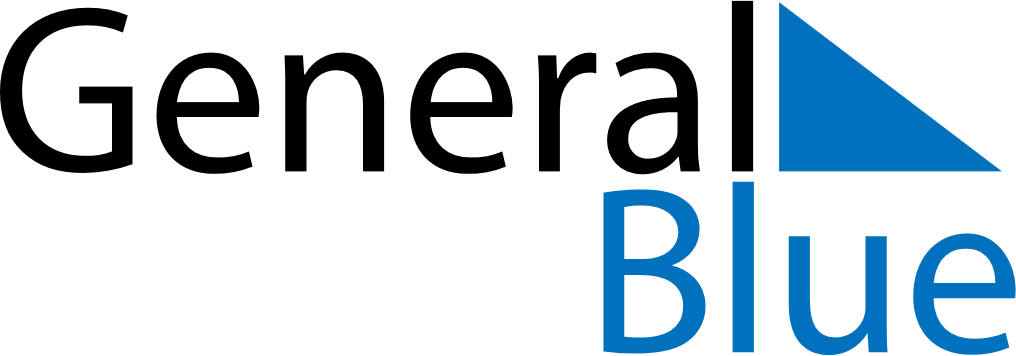 June 2029June 2029June 2029June 2029Equatorial GuineaEquatorial GuineaEquatorial GuineaSundayMondayTuesdayWednesdayThursdayFridayFridaySaturday11234567889President’s Day101112131415151617181920212222232425262728292930